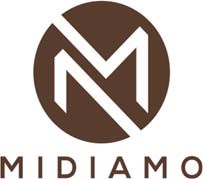                OŚWIADCZENIE O ODSTĄPIENIU OD UMOWY DATA: ………………………………………………………………………Imię i nazwisko: ...............................................................................................................………………Ulica i nr domu/mieszkania: ............................................................................................................. Kod pocztowy i miasto: ..............................................Nr zamówienia: ……………………………………………………….Zwracany towar:Rozmiar: za mały 	4. Szerokie (tęgość) 	                    7. UszkodzoneRozmiar: za duży             5. Niewygodne                                                    8. Błędnie wysłany: model/rozmiar/kolorCiasne (tęgość)	             6. Wyglądają inaczej niż na zdjęciach          9. InneOdstąpienie. Niniejszym oświadczam, że odstępuję od umowy sprzedaży zawartej przeze mnie z firmą midiamo spółka z ograniczoną odowiedzialnością sp.k. za pośrednictwem sklepu internetowego. Nr konta bankowego : Nr rachunku ........................................................................................................................ Dane właściciela rachunku bankowego: .............................................................................. ........................................................... Podpis zwracającego towar : ……………………………………………………….. Adres do zwrotu: Midiamo sp. z o.o., s.k.; Ul. Strumykowa 7 ;62-200 Gniezno Prosimy o dołączenie paragonu lub faktury VAT do zwracanych Produktów. L.p. Nazwa towaru Cena Brutto Powód zwrotu ( wpisz nr z listy powodów zwrotu) 